DRAFT TERMS OF REFERENCE OF THE INTERSESSIONAL WORKING GROUP ON NATIONAL REPORTINGThe purpose of the Intersessional Working Group on National Reporting is to review the current content and format of the National Report as found in document CMS/Sharks/MOS2/Outcome 2.10. The primary objectives of the Working Group are to provide advice to the MOS on streamlining the reporting format, ensuring the questions are focused on the priorities of the MOU and that the reporting platform is user-friendly.The Working Group will provide advice to the MOS on the following broad categories, including, but limited to, the issues outlined in the bullets below:Content of the National Report: identify the purpose of the National Reports;review the current questionnaire for reporting to ensure that all appropriate questions are included, such as relevant social information;determine required baseline information;develop reporting guidelines, i.e., standard reporting requirements, when to report new information versus status quo;streamlining reporting (review of other relevant reporting requirements within CMS and other processes and identify synergies);develop indicators for assessing progress of implementation of the MoU.2	Format/Platform:Online Reporting Tool (consider alternative options, if possible in consultation with the Secretariat);identify (technical) challenges to completing the online form.3	Process:frequency of reporting;deadlines for submission;identify challenges to reporting.Modis Operandi of the Working Group:Composition:  Co-chairs: USA and Australia;Membership:  Brazil, Comoros, Congo Brazzaville, Cote d’Ivoire, EU and its Member States, Madagascar, Mauritania, New Zealand, Senegal, South Africa, H.S.I., Sharks Advocates International;the WG will work remotely by email.Process for finalization:The WG will begin in late January and develop a final draft by 31 August 2019.  This will be submitted to the 3rd Meeting of the AC, a month or so later, at a date to be determined;  the Secretariat will make revisions based on the comments from the AC and circulate to the WG for their agreement; the Secretariat will then circulate the final document to all Signatories, for them to adopt the revised National Report format, by mid-2020;the Secretariat will prepare the reporting template/platform, in good time for Signatories to begin completing their National Reports in early 2021;    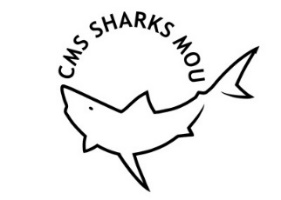 MEMORANDUM OF UNDERSTANDING ON THE CONSERVATION OF MIGRATORY SHARKS CMS/Sharks/MOS3/CRP3/Rev.213 December 2018